АДМИНИСТРАЦИИ   ВОСТОЧНОГО СЕЛЬСКОГО ПОСЕЛЕНИЯ УСТЬ-ЛАБИНСКОГО  РАЙОНАРАСПОРЯЖЕНИЕот  12.12.2016  года  					                                                 №   104-Рстаница Восточная.Об организации  дежурства ответственных лици водителя  администрации Восточного сельского поселенияУсть-Лабинского района  в выходные  и праздничные днис  31 декабря 2016 года  по 08  января  2017 года             В целях обеспечения  устойчивого функционирования жизненно важ-ных объектов  и учреждений Восточного сельского поселения  Усть-Лабинского  района  , охраны безопасности  и здоровья  населения , принятия  в необходимых случаях  оперативных мер в выходные и  праздничные дни  в период  с  31 декабря  2016  года по 08  января  2017 года  включительно :             1. Ведущему  специалисту  общего отдела   администрации Восточно-го сельского поселения Усть-Лабинского района  И.Н. Лопатиной :              1) в срок до  20   декабря    2016 года  предоставить  главе  Восточного сельского поселения Усть-Лабинского района  разработанный и утвержденный  план  действий  на случай  возникновения  чрезвычайных ситуаций  на территории  поселения  в выходные и праздничные дни, предусмотрев оперативное  задействование  соответствующих производственных  и гражданских служб, в  независимости  от их ведомственной  принадлежности;              2) организовать дежурство в выходные  и праздничные дни с  31 декабря  2016  года  по  08 января   2017  года  включительно  ответственных  лиц администрации  Восточного сельского поселения  Усть-Лабинского района :              - 31 декабря  2016  года  Белозуб  Александр  Петрович   -   глава администрации Восточного сельского поселения  Усть-Лабинского района тел. сот. 8-918-318-13-44 ;              -  01 января  2017  года  Лопатина  Ирина  Николаевна  - ведущий специалист общего отдела  администрации Восточного сельского поселения , тел. сот. 8-918-155-23-99;              - 02 января 2017  года Каспарян Наргиз Мкртичовна -  уборщик служебных помещений  администрации  Восточного сельского поселения  Усть-Лабинского района, тел. сот. 8-918-245-78-04;              - 03 января 2017 года Газиева  Наталья Сергеевна -  специалист  финансового отдела  администрации Восточного сельского поселения Усть-Лабинского района, тел. сот. 8-918-963-83-94;             - 04 января 2017 года Черных  Вера Владимировна   –  директор  МБУ «Восточное»   Восточного сельского поселения Усть-Лабинского района тел. сот. 8-918-323-89-70;              - 05  января   2017 года   Галоян  Сильва Шалвовна  –  специалист  1 категории  финансового отдела  администрации Восточного сельского поселения Усть-Лабинского района, тел.сот. 8-918-394-15-94;            - 06 января   2017 года  Киракосян  Валентина Алексеевна –  специалист финансового отдела  администрации  Восточного сельского поселения Усть-Лабинского района, тел.сот. 8-918-632-68-32;               - 07  января  2017 года  Лопатина  Ирина  Николаевна  - ведущий специалист общего отдела  администрации Восточного сельского поселения, тел. сот. 8-918-155-23-99;             - 08  января    2017 года   Белозуб  Александр  Петрович –   глава Восточного сельского поселения Усть-Лабинского района,  тел. сот. 8-918-318-13-44 ;.               2.   Время  дежурства с 8-00  указанной даты до 8-00 следующих су-ток  ответственный дежурный с 8-00 до 17-00 находится  на рабочем месте, после -  в готовности к прибытию в администрацию.               3.    Рекомендовать  участковому  уполномоченному полиции ОМВД  по Усть-Лабинскому району  (Чернышков  тел. сот. 8-967-652-39-87)  принять  необходимые меры по соблюдению  правопорядка , защите всех форм собственности , личной  безопасности граждан.                                                                 4.  Контроль за  исполнением настоящего распоряжения  возложить  на главу Восточного сельского поселения Усть-Лабинского района А.П.Белозуб.                5.  Распоряжение вступает в силу со дня его подписания . Глава Восточного сельского  поселения  Усть-Лабинского района                                                       А. П. Белозуб           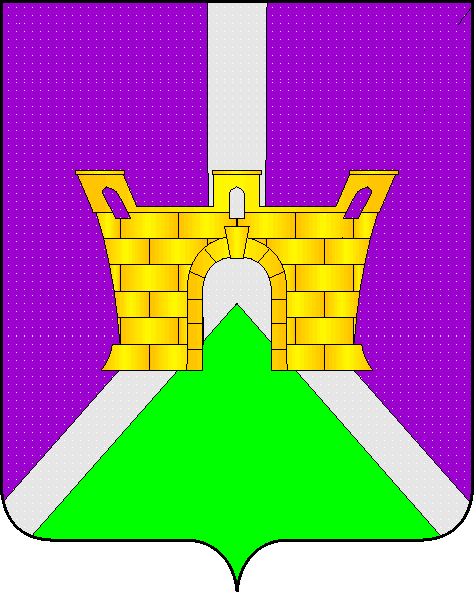 